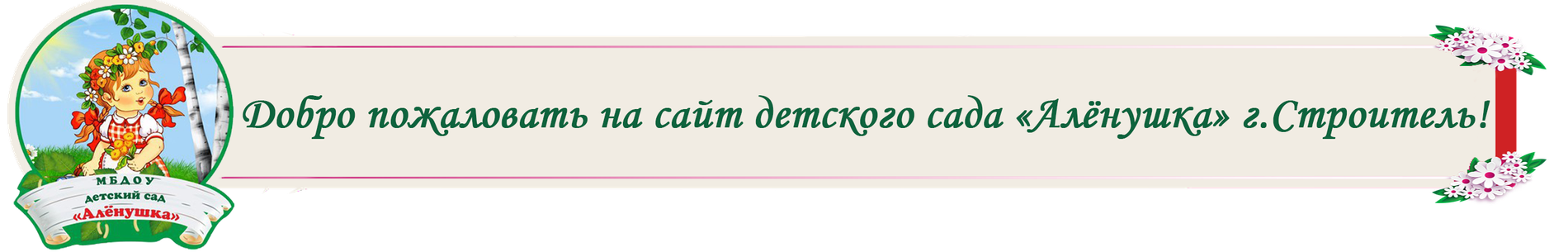 ТЕМА НОМЕРА: « ВРЕМЯ ДАРОМ НЕ ТЕРЯЙ – КЕМ ТЫ БУДЕШЬ, ВЫБИРАЙ!»Как познакомить ребенка с профессиями?Как следует знакомить ребенка с профессиями:1. Четко назвать полное наименование профессии и сделать маленький очерк о том, что именно делает тот или иной работник. 2. Далее описать место его труда. Например, для врача и медсестры – это больница или поликлиника, а для повара – кухня, столовая детского садика или ресторана и прочее. 3. В тех случаях, когда при работе следует носить форму, можно познакомить ребенка с отдельными видами и рассказать, чем один костюм отличается от другого. Во что одет полицейский, а во что пожарник, машинист поезда и пр.4. Ответить на вопрос малыша об используемом в процессе работы оборудовании или инструменте. Полицейскому нужен жезл, портнихе — ножницы, швейный мел и линейка, 5. Описать, а по возможности показать наглядно или проиграть действия рабочих: повар – варит, журналист – берет интервью, клоун – развлекает публику. 6. Охарактеризовать получаемые в конце работы результаты: приготовленные обед, вылеченный зуб или надоенное молоко. 7. В конце беседы стоит поговорить о значимости, полезности и необходимости труда одного человека для других.Походы на рабочие места и экскурсииЧтобы рассказать малышу о таких профессиях как продавец, повар или строитель, можно сходить в продуктовый магазин, в столовую, подойти к возводящемуся или ремонтируемому зданию и на наглядных примерах описать принципы работы и используемые инструменты. Например, продавец взвешивает и упаковывает фрукты, а затем за плату отдает их покупателю и т.д. Чтение книгМногие детские поэты и писатели излагали описания тех или иных рабочих профессий в своих произведениях: Дж.Родари – «Чем пахнут ремесла?»; В. Маяковский — «Кем быть?»; А. Барто – «Маляр», «Песня моряков», «Ветеринарный врач»; С. Михалков – «Парикмахер»,«Дядя Степа»; Б. Заходер – «Портниха», «Сапожник», «Шофер»; С. Чертков – Детям о профессиях: «Пограничник», «Доярка», «Фокусник», «Повар», «Парикмахер», и др. Читая произведение и показывая иллюстрацию, можно доступно объяснить ребенку, кто такой пограничник, почтальон или механик. Кроме стихов, можно использовать загадки о профессиях, рассказы.Ролевые игрыЕще одним способом описать малышу взрослый мир профессий является игра. Забавляясь с ребенком, или, когда он общается с друзьями, можно предложить новое для него развлечение: игру в учителя, врача или полицейского. Для этого необходимо предоставить вспомогательную атрибутику: например, для игры в педагога дать малышу палочку-указку, книги, оформить школьную доску, а самому сесть за парту. Такие развлечения в непринужденной форме знакомят ребенка с нюансами и особенностями профессий, развивают фантазию. Мультфильмы и специальные видеороликиОбучающие видеоролики или мультфильмы в доступной форме и за короткий промежуток времени наглядно демонстрируют особенности труда швеи, машиниста или художника. Ребенок, наблюдая за действиями персонажей на экране, имеет возможность увидеть и выучить названия ранее незнакомых предметов и действий.БиблиотекарьБиблиотекарь - очень важная и нужная профессия. Слово это происходит от греческого «библио», что означает «книга». Работа людей, посвятивших себя этой профессии, проходит в библиотеке, среди книг.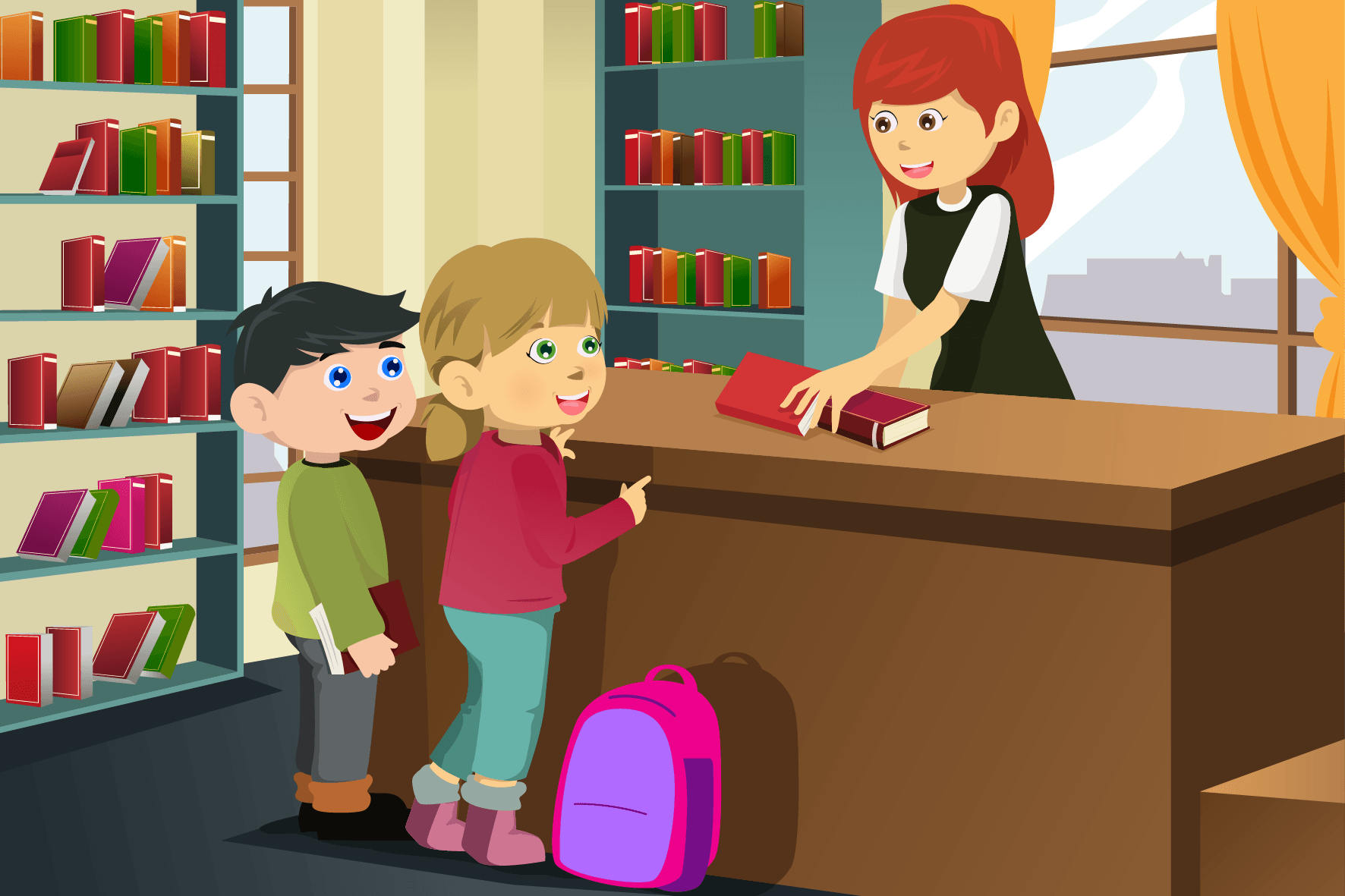 У нас в России огромное количество библиотек. Как бы много книг не было собрано у вас дома, в библиотеке выбор литературы неизмеримо больший! А главным здесь является библиотекарь. Библиотекарь выдает книги. Он постоянно общается с читателями, отвечает на их вопросы, советует, какую книгу прочесть. Ведь книга помогает юному читателю «выстраивать жизнь». Библиотекарь рассказывает о детских писателях, их новых книгах, знакомит с последними номерами журналов. Устраивает красочные книжные выставки, посвященные юбилею писателяили поэта. Эти выставки часто украшаются детскими рисунками.Библиотекари приглашают авторов известных и любимых ребятишками книг на встречу с маленькими читателями.Пожалуй, самый большой праздник детской книги — «Книжника неделя», которая проходит весной.Самое главное свойство его души — бескорыстная и бесконечная любовь к книгам! Еще необходима великолепная память — ведь библиотекарь должен прекрасно помнить, где находится та или иная книга. Общительность, знание литературных произведений, их авторов. Кроме того, библиотекарь должен обладать выдержкой, умением слушать, тактичностью и внимательностью к читателю.В детской библиотекеКаких профессий только нет:Художник, повар и поэт,Учитель, доктор и аптекарь,Но есть еще библиотекарь.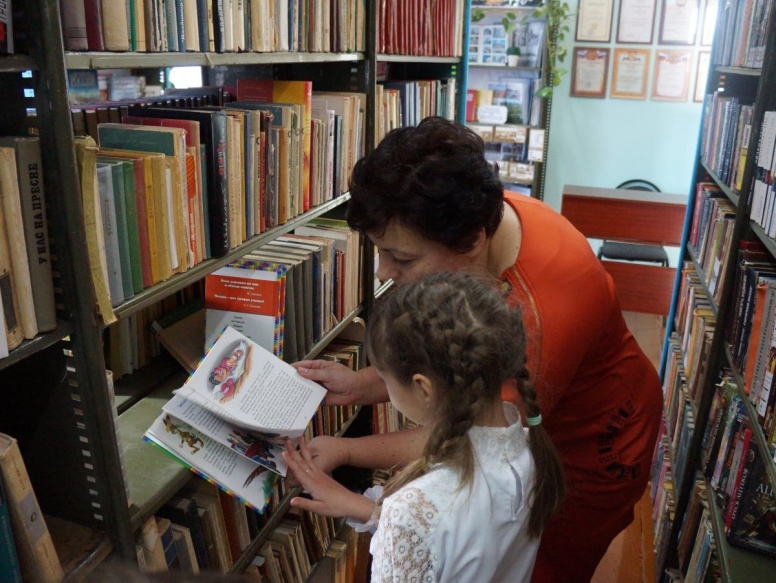 Волшебник, в мире книг живет,Все для читателя найдет.В библиотеку мы идем,Как в свой родной, любимый дом.Там комната для сказок есть.Она ведет в страну чудес.Портреты сказочных героевНам дверь в волшебный мир откроют.Глядят на нас со всех страницДесятки знаменитых лиц.В библиотеку мы идемКак в свой родной, любимый дом.В. Шифрина«Что перепутал художник?»Цель: расширять представления детей о профессиях взрослых.Ход игры: На этой картинке художник все перепутал. Назови правильно профессию каждого и все перепутанные предметы.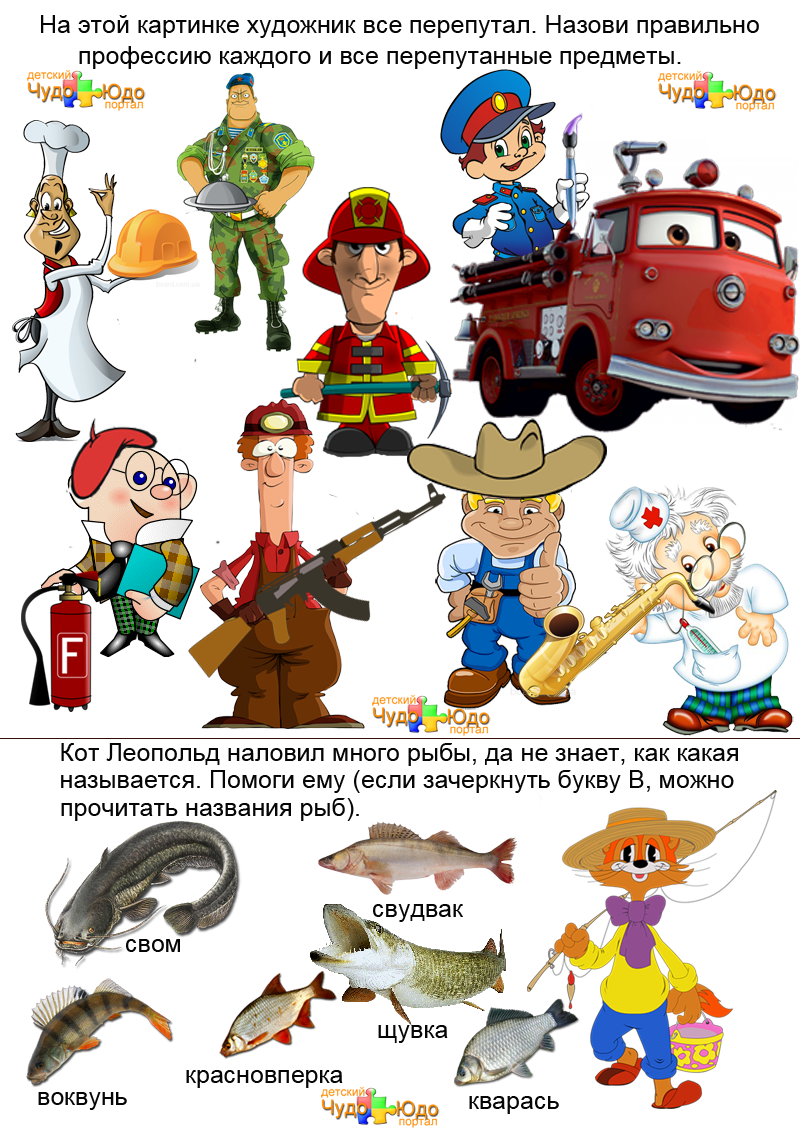 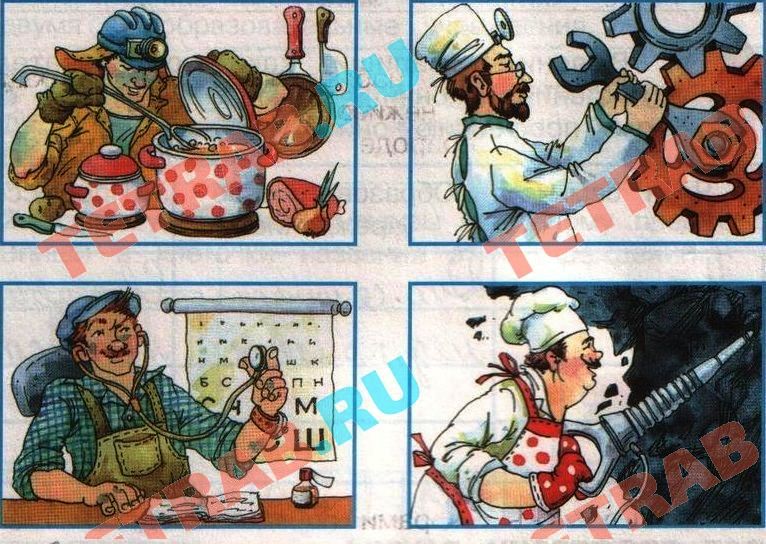 отать венчиком.КТО ПОСТРОИЛ ЭТОТ ДОМ?Мастер-класс по изготовлению «книжки - малышки»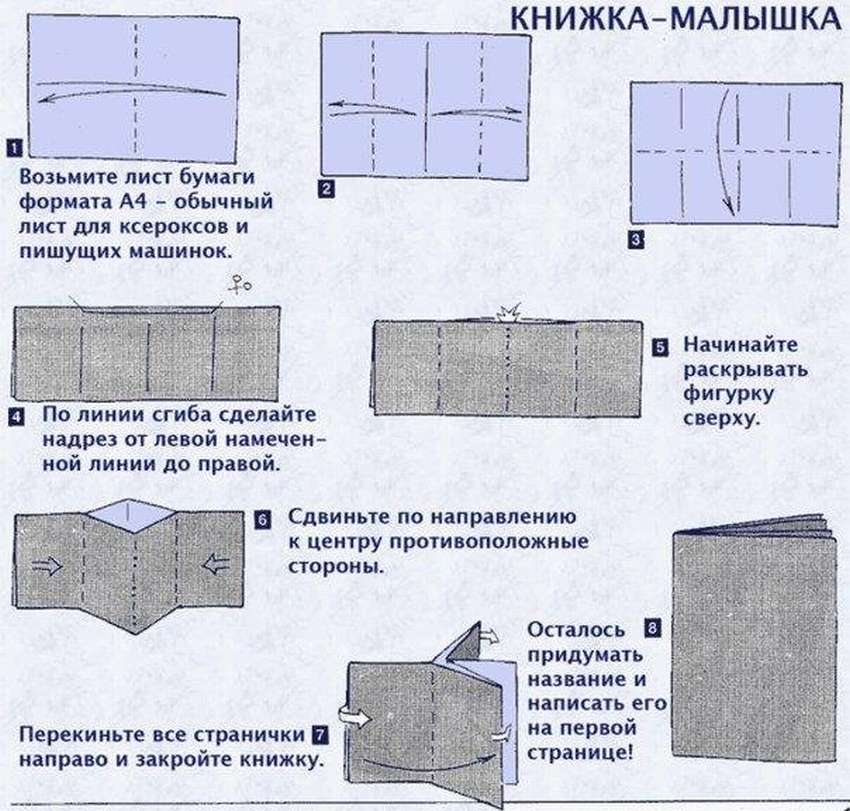 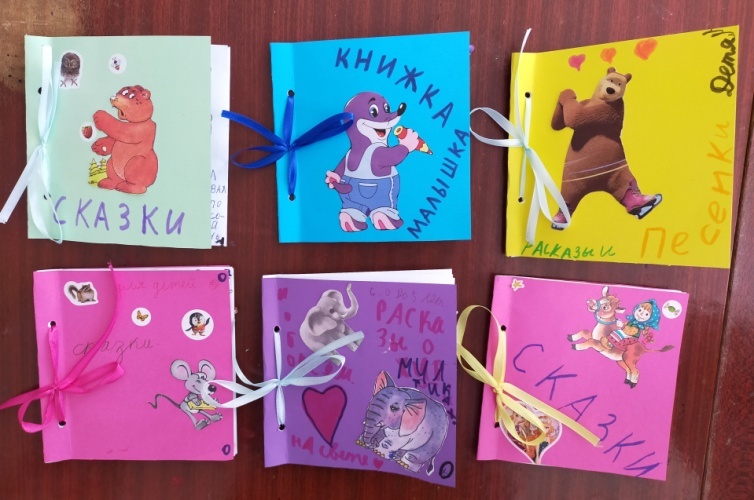 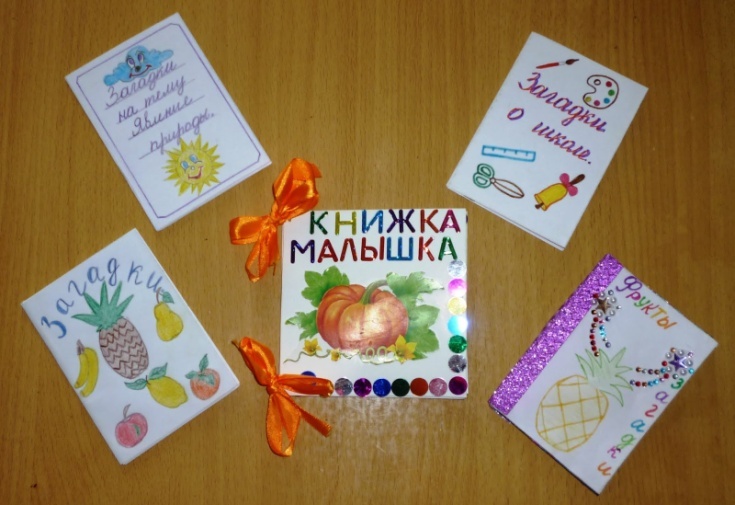 Уважаемые родители! Предложите своему ребенку раскрасить цветными карандашами силуэты людей разных профессий. Обращайте внимание на то, чтобы при раскрашивании карандашами, он держал карандаш правильно и не выходил за контур. У вас все получится!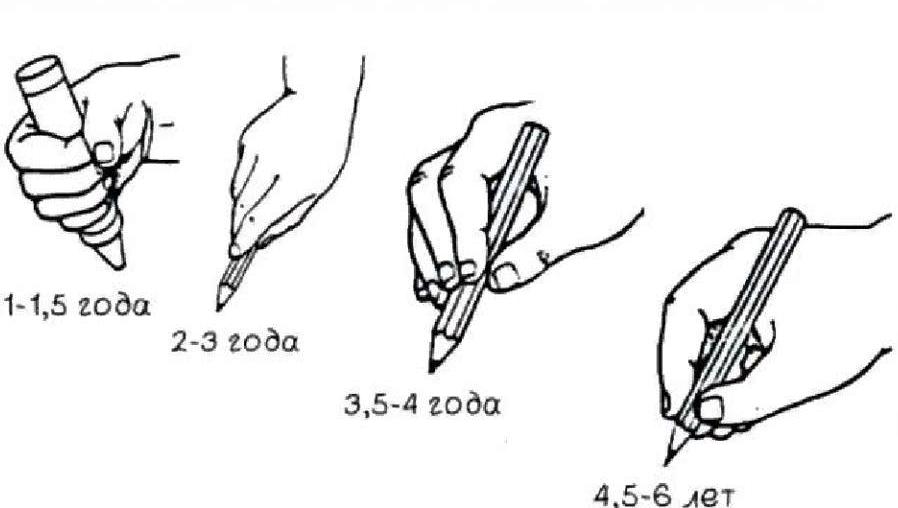 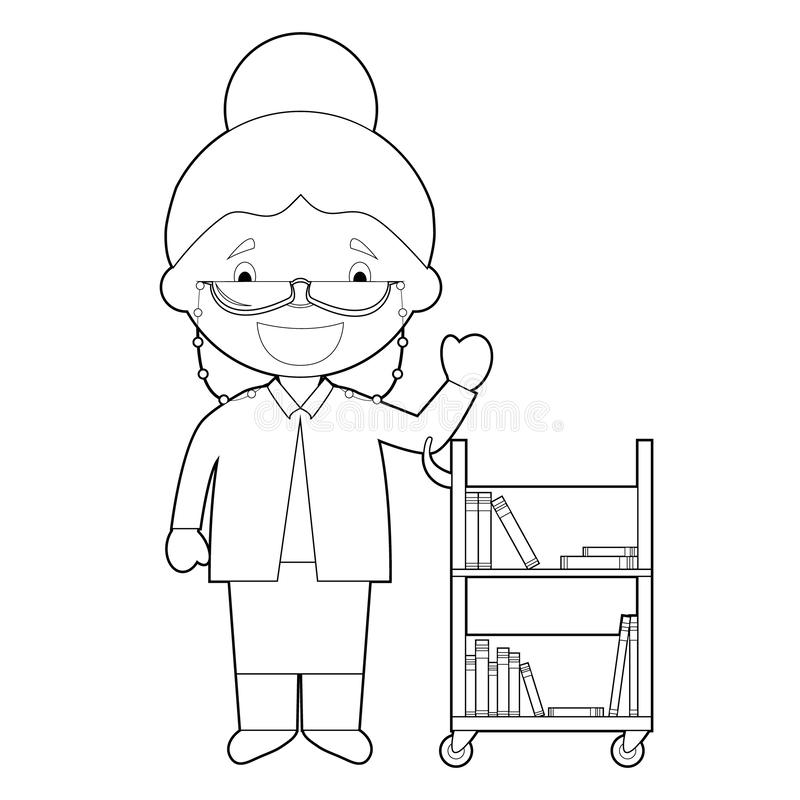 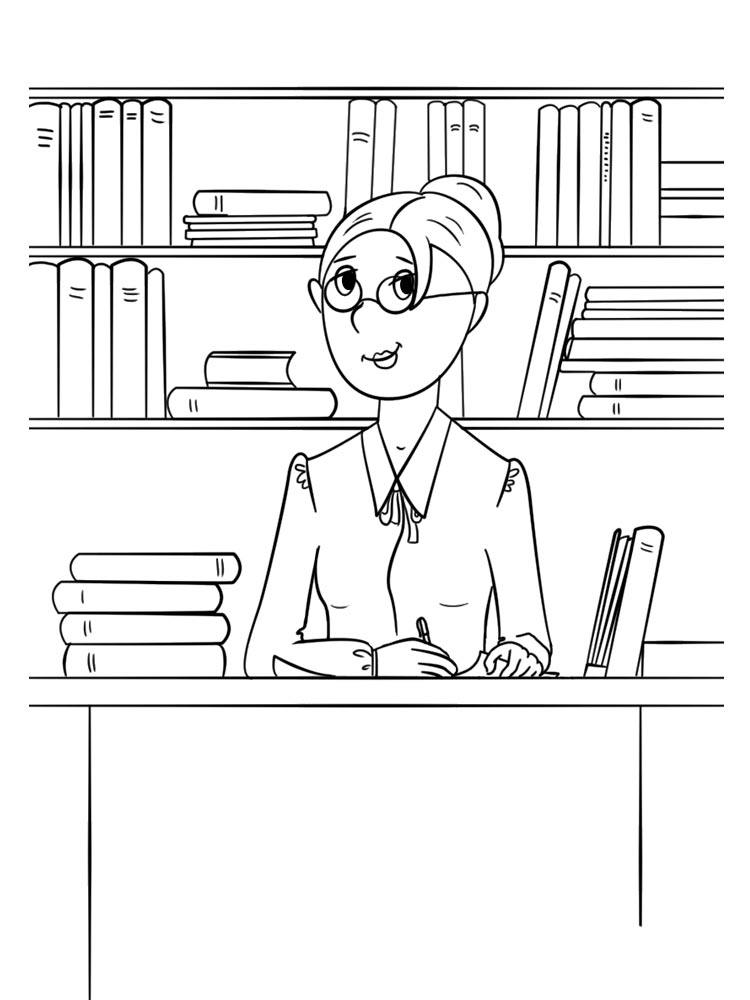 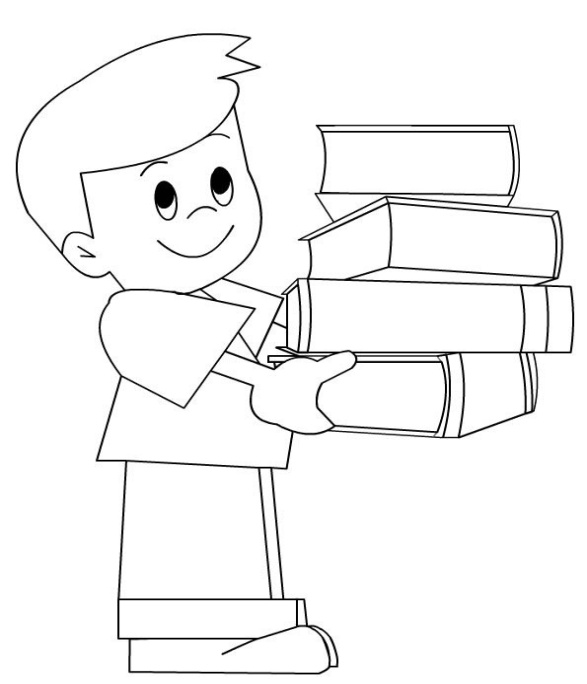 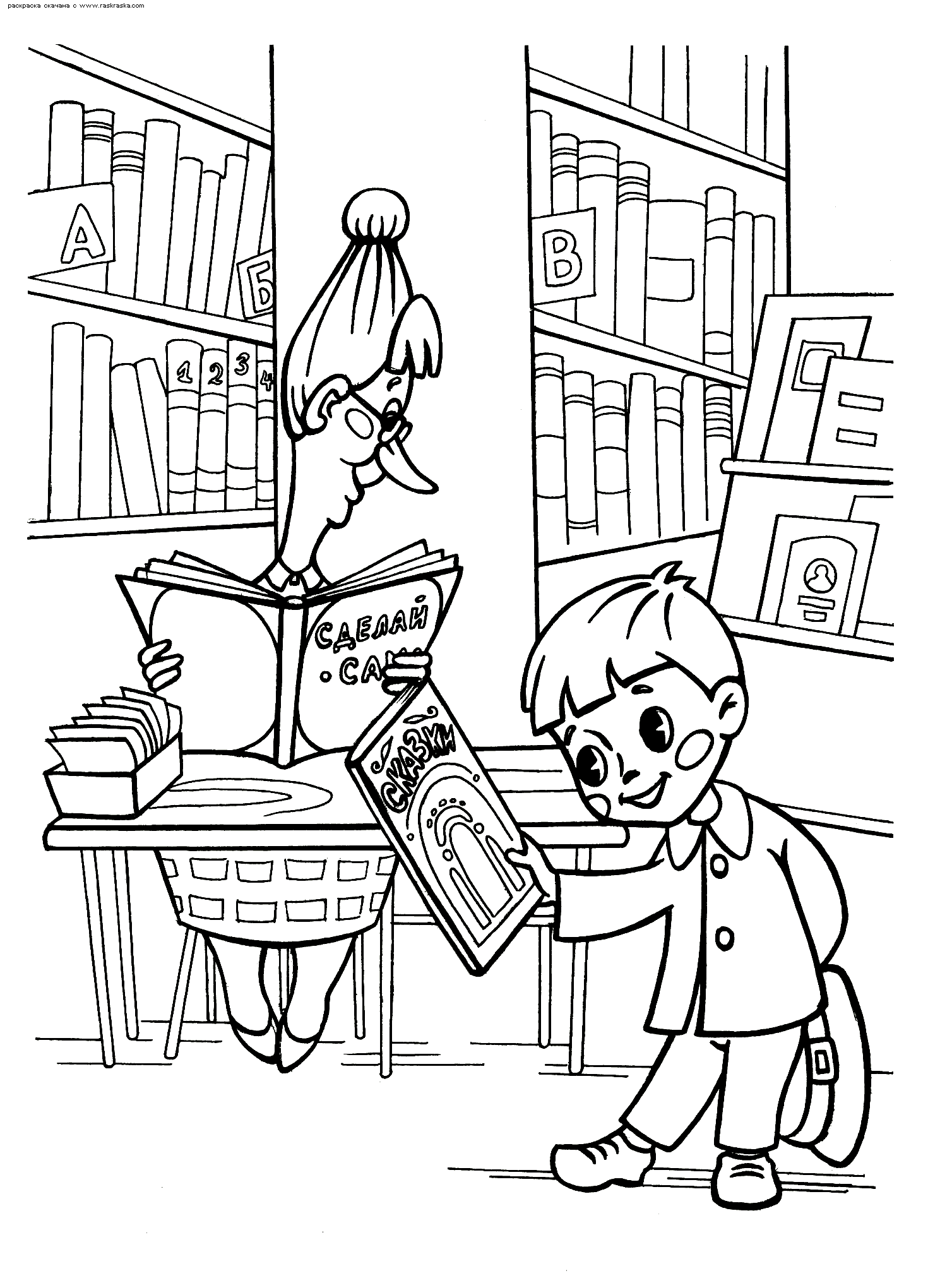 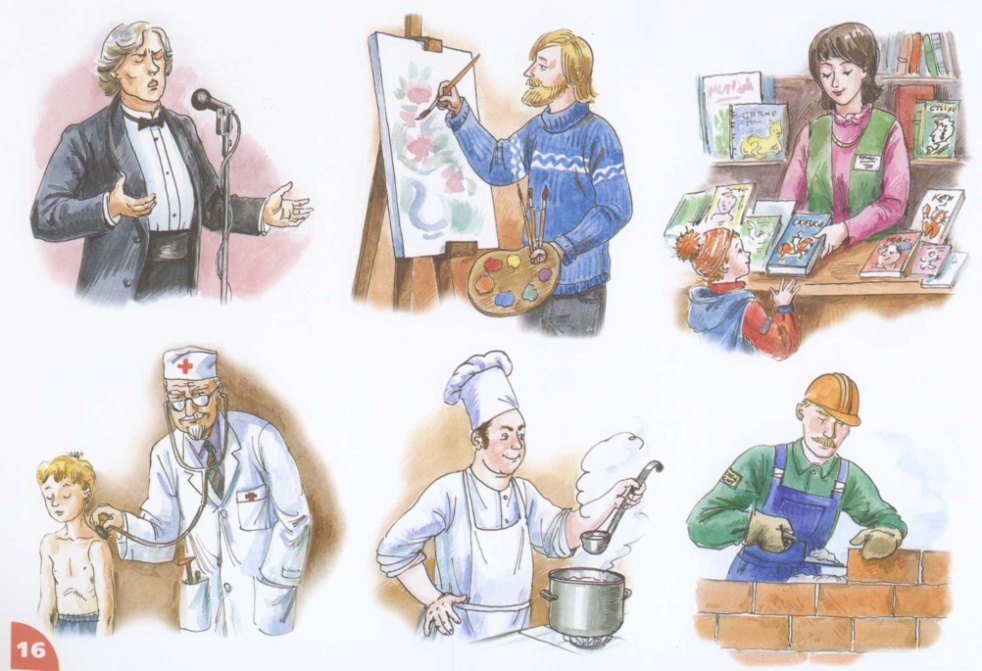 Представленные фотографии взяты с разных сайтов сети ИнтернетМеждународный день таможенникаМеждународный день таможенника – профессиональный праздник специалистов таможенного дела. Работник таможенной службы – престижная и почетная профессия. Специалист таможенного дела контролирует перемещение людей и грузов через границу, растаможивает грузы, взимает обязательные платежи. Он обязан пресекать контрабанду, выявлять запрещенные к ввозу и вывозу товары. Таможенник должен иметь хорошую интуицию, концентрацию внимания и реакцию, быть собранным, наблюдательным, стрессоустойчивым человеком.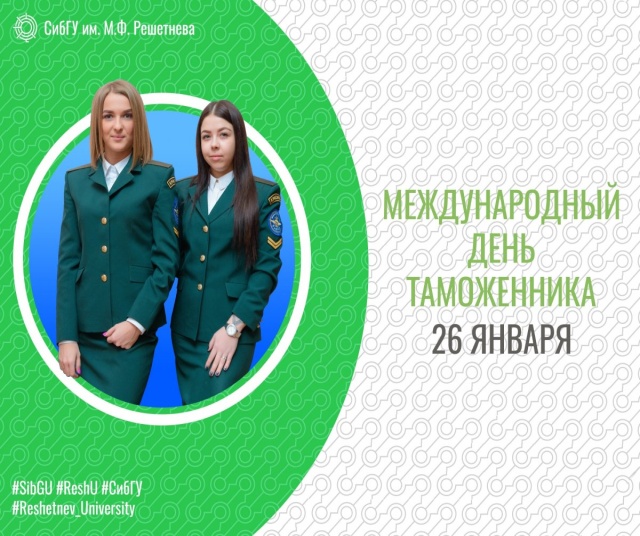 Таможенная служба играет большую роль в поддержании порядка каждой страны. Находясь на границе между государствами, обученные специалисты контролируют передвижения людей, проверяют груз. Пресекают пронос запрещенных к провозу веществ, животных, драгоценностей и реликвий.Поэтому в честь работников таможни 26 января каждый год устраивают профессиональный праздник.Российские таможенники отмечают национальный День таможенника – 25 октября.Читайте в номере:Рубрика: «Календарь профессиональных праздников»Рубрика: «Родителям на заметку»Рубрика: «И каждой профессии слава и честь!»Рубрика: «Давайте поиграем!»Рубрика: «Творим вместе с детьми»Рубрика: «Советуем почитать!»Рубрика: «Детская страничка»На улице СадовойДом построен новыйВ нём столько светлых оконСчитать не сосчитать,А крыша так высоко,Что птицам не достать.В доме - десять этажей,В доме - тысячи людей.Кто построил этот дом,Дом, в котором мы живём?АРХИТЕКТОРАрхитектор строит дом,Дом многоэтажный,Строит дом карандашомНа листе бумажном.Нужно всё нарисовать,Вычислить, проверить,Все квартиры сосчитать,Лестницы и двери.Чтоб стоял он много лет,Чтобы был в квартирах свет,Ванны, умывальникиДля больших и маленьких.КАМЕНЩИКНа стройке жаркая пора,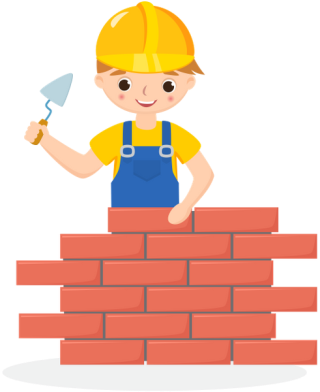 Сигнал уже пробил.Сегодня каменщик с утраК работе приступил.Ему идёт двадцатый год,А он уже герой:Быстрее всех кирпич кладётСтроитель молодой.Кладёт кирпич за кирпичом –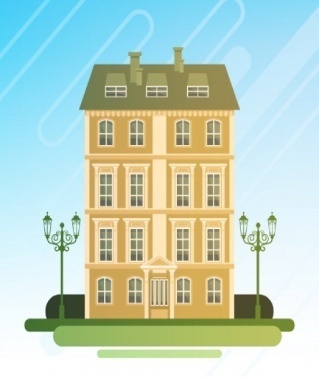 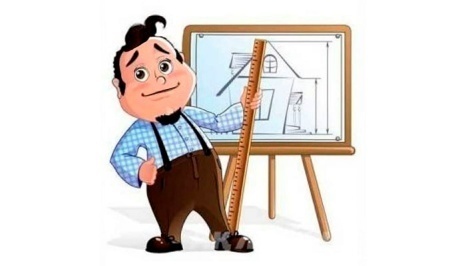 Растёт этаж за этажом,И с каждым часом, с каждым днёмВсё выше новый дом.КРОВЕЛЬЩИКЧтобы в доме было сухо и тепло,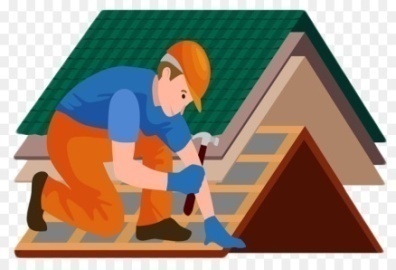 Чтобы снег зимою в дом не занесло,Чтоб не мокли люди под дождём,Кровельщик железом покрывает дом.Ходит кран подъёмный - огромной высоты,Подаёт на крышу железные листы.Кровельщик работает на крыше дотемна,Ему, как на ладони, вся Москва видна:Площади и парки в предвечерней мгле,А над ними яркие звёзды на Кремле!ПЛОТНИКЛетят опилки белыеЛетят из-под пилы:Это плотник делаетРамы и полы.Топором, рубанкомВыстругивает планки.Сделал подоконникиБез сучка-задоринки.Хорошему работникуСлава и почёт.Недаром орден плотникуВручил народ.ШТУКАТУРИз училища на стройкуК нам приехал паренёк.Он уверенно и бойкоШтукатурит потолок.Штукатурку лепит к стенамМаленькой лопаткою,Чтобы были эти стеныРовные и гладкие.Он трудом своим гордитсяИ своим успехам рад."Дело мастера боится", -Про парнишку говорят.МАЛЯРКрасить комнаты пора –Пригласили маляра.Но не с кистью и ведромНаш маляр приходит в дом:Вместо кисти он принёсМеханический насос.Брызжет краска по стене,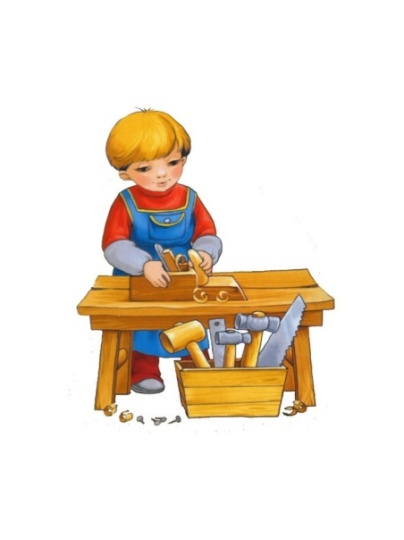 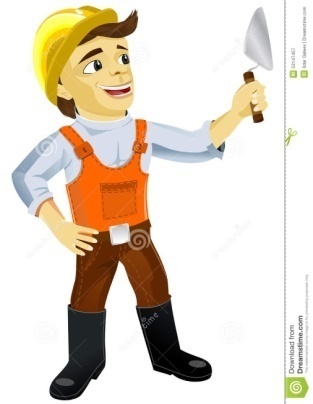 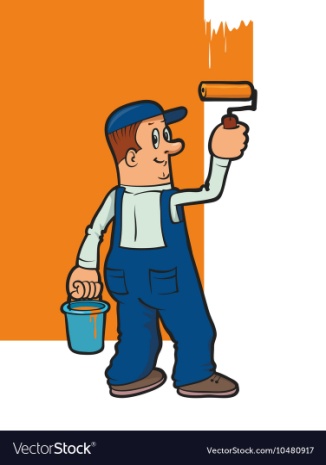 Солнце светится в окне.Стали стены голубыми,Словно небо в вышине.Новый дом почти готов –Примет к празднику жильцов!Вот кто строил этот дом,Дом, в котором мы живём!Сергей Баруздин